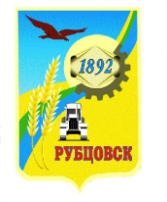 Администрация города Рубцовска Алтайского краяПОСТАНОВЛЕНИЕ15.05.2019 № 1129 О внесении изменений в постановление Администрации города Рубцовска Алтайского края от 23.10.2018 № 2742 «Об утверждении муниципальной программы «Формирование, эффективное использование, распоряжение и содержание имущества казны муниципального образования город Рубцовск Алтайского края» на 2019-2023 годы» (с изменениями)В целях совершенствования и корректировки муниципальной программы «Формирование, эффективное использование, распоряжение и содержание имущества казны муниципального образования город Рубцовск Алтайского края» на 2019-2023 годы, утвержденной постановлением Администрации города Рубцовска Алтайского края от 23.10.2018 № 2742, Порядком разработки, реализации и оценки эффективности муниципальных программ муниципального образования город Рубцовск Алтайского края, утвержденным постановлением Администрации города Рубцовска Алтайского края от 14.10.2016 № 4337, ПОСТАНОВЛЯЮ:1. Внести изменения в постановление Администрации города Рубцовска Алтайского края от 23.10.2018 № 2742 «Формирование, эффективное использование, распоряжение и содержание имущества казны муниципального образования город Рубцовск Алтайского края» на 2019-2023 годы (с изменениями, внесенными постановлением Администрации города Рубцовска Алтайского края от 06.02.2019 № 242) изложив приложение к постановлению в новой редакции (приложение).2. Настоящее постановление разместить на официальном сайте Администрации города Рубцовска Алтайского края в информационно-телекоммуникационной сети «Интернет».3. Контроль за исполнением настоящего постановления возложить на первого заместителя Главы Администрации города Рубцовска – председателя комитета по финансам, налоговой и кредитной политике Пьянкова В.И.Глава города Рубцовска 	Д.З.ФельдманПриложениек постановлению Администрациигорода Рубцовска  Алтайского краяот 15.05.2019 № 1129«Приложениек постановлению Администрациигорода Рубцовска Алтайского краяот 23.10.2018 № 2742Муниципальная программа«Формирование, эффективное использование, распоряжение и содержание имущества казны муниципального образования город Рубцовск Алтайского края» на 2019-2023 годы (с изменениями, внесенными постановлением Администрации города Рубцовска Алтайского края  от 06.02.2019 № 242)ПАСПОРТмуниципальной программы «Формирование, эффективное использование, распоряжение и содержание имущества казны муниципального образования город Рубцовск Алтайского края» на 2019-2023 годы (далее - Программа)1. Общая характеристика сферы реализации ПрограммыДанная Программа является продолжением муниципальной программы «Формирование, эффективное использование, распоряжение и содержание имущества казны муниципального образования город Рубцовск Алтайского края» на 2015-2018 годы, реализация которой направлена на достижение аналогичных целей и задач предыдущей.Муниципальная программа «Формирование, эффективное использование, распоряжение и содержание имущества казны муниципального образования город Рубцовск Алтайского края» на 2019-2023 годы обеспечит организацию управления имуществом казны муниципального образования город Рубцовск Алтайского края (далее – казна города Рубцовска). Объектами настоящей Программы является движимое и недвижимое  имущество казны города Рубцовска, предназначенное для осуществления полномочий органов местного самоуправления, определенных Федеральным законом от 06.10.2003 № 131-ФЗ «Об общих принципах организации местного самоуправления в Российской Федерации».В составе казны города Рубцовска  по состоянию на 01.07.2018 числилось недвижимых 1482 объекта и 1002 км инженерных коммуникаций (таблица 1).Таблица № 1Структура недвижимых объектовС момента введения в действие Федерального закона от 21.07.1997                № 122-ФЗ «О государственной регистрации прав на недвижимое имущество и сделок с ним» зарегистрировано право муниципальной собственности на 681 объект и 331 км. инженерных коммуникаций недвижимости казны города Рубцовска. В основном это квартиры, сети водопровода и канализации, кабельные линии электроснабжения и нежилые помещения, вовлеченные в различные сделки при распоряжении муниципальным имуществом в соответствии с действующим законодательством. Основную массу незарегистрированных объектов в количестве 801 единицы и 671 км инженерных коммуникаций составляют муниципальные квартиры и инженерные коммуникации  (линии наружного освещения, дороги, тротуары, сети водопровода и канализации), которые также вовлекаются в деловой оборот (сдача в аренду, заключение договоров на обслуживание и содержание объектов, социальный найм жилья).Основным разработчик муниципальной программы является комитет Администрации города Рубцовска по управлению имуществом.1.1. Проблемы и анализ причин их возникновения в сфере реализации Программы.Основные проблемы:наличие объектов недвижимого имущества, в отношении которых первичная техническая инвентаризация не проводилась; наличие объектов недвижимого имущества, в отношении которых имеется техническая документация, но требуется обновление и уточнение технических характеристик объекта; наличие недвижимого имущества, в отношении которого право муниципальной собственности не зарегистрировано в Едином государственном реестре прав на недвижимое имущество и сделок с ним; низкая инвестиционная привлекательность части подлежащих приватизации объектов, находящихся в муниципальной собственности; отсутствие покупателей на подлежащие реализации объекты, находящиеся в собственности;обеспечение сохранности и целевого использования муниципального имущества, правомерности владения и распоряжения муниципальным имуществом.1.2. Обоснование решения проблем и прогноз развития сферы реализации Программы.Решение вышеуказанных проблем в рамках Программы позволит более эффективно управлять муниципальным имуществом, иметь объективную информацию об объектах недвижимого имущества, увеличить доходную часть бюджета города, а также значительно повысить эффективность расходования  бюджетных средств, качество управления муниципальной собственностью, что будет способствовать более эффективному планированию ассигнований бюджета. Решение проблем планируется осуществлять за счет:приватизации муниципального имущества казны города Рубцовска; реализации имущества, находящегося в казне города Рубцовска;предоставления в аренду имущества, находящегося в казне города Рубцовска;осуществления государственной регистрации права собственности муниципального образования город Рубцовск Алтайского края на объекты недвижимости;инвентаризации, постановки на кадастровый учет объектов недвижимости.Решение указанных проблем будет более результативно с помощью использования программно-целевого метода, так как мероприятия Программы носят комплексный характер. Организация управления муниципальной собственностью представляет собой совокупность действий городского округа, а именно определение муниципальной политики в области муниципальной собственности; учет объектов муниципальной собственности (инвентаризация, классификация объектов, учет в реестрах объектов и сделок с ними); распределение объектов муниципальной собственности между хозяйствующими субъектами; непосредственное управление в различных формах (разграничение муниципальной собственности, гражданско-правовые сделки, управление пакетами акций, банкротство и пр.).Согласно Федеральному закону от 06.10.2003 № 131-ФЗ «Об общих принципах организации местного самоуправления в Российской Федерации» экономическую основу местного самоуправления составляют находящееся в муниципальной собственности имущество, средства городского бюджета, а также имущественные права муниципальных образований. В свою очередь, муниципальная собственность признается и защищается государством наравне с иными формами собственности. Органы местного самоуправления вправе передавать муниципальное имущество во временное или постоянное владение и пользование физическим и юридическим лицам, органам государственной власти Российской Федерации (органам государственной власти субъекта Российской Федерации) и органам местного самоуправления иных муниципальных образований, отчуждать, совершать иные сделки в соответствии с федеральными законами. Единые правила и процедуры принятия решения по распоряжению объектами движимого и недвижимого имущества казны города Рубцовска основываются на следующих принципах:безусловный приоритет возмездного вида пользования с определением исключительных случаев предоставления объектов на безвозмездной основе;прозрачность действий по предоставлению в пользование объектов с обязательной публикацией списка объектов для всех заинтересованных лиц. При наличии 2-х и более заявителей предоставление в пользование объектов осуществляется путем проведения торгов;упрощение процедуры оформления прав пользования объектами и сокращение её сроков;обеспечение муниципальными организациями контроля за использованием муниципальной собственности, переданной им в оперативное управление, хозяйственное ведение, аренду и т.п.;доходность от использования муниципального имущества.Для максимально возможного получения доходности объектов муниципальной собственности на сегодняшний день необходимо:сформировать объекты, исключив возможность распоряжения одной частью объекта без другой в случаях, когда они составляют единое целое (земельные участки и расположенные на них здания и сооружения и т.д.);создать условия для привлечения инвестиций (приватизация) в реальный сектор экономики путем максимального вовлечения движимого и недвижимого муниципального имущества в гражданский оборот;выявить излишнее, неиспользуемое либо используемое не по назначению имущество муниципальных учреждений (исходя из использования его исключительно для выполнения тех функций, для которых создано учреждение). Изъять указанное имущество в казну города Рубцовска;продолжить сплошную инвентаризацию объектов движимого и недвижимого имущества, результатом которой станет получение информации, позволяющей оперативно провести рыночную оценку объектов на основе учета их основных характеристик и использования методов статистической обработки информации о рыночных стоимостных характеристиках реальных объектов движимого и недвижимого имущества;оптимизировать систему учета муниципальной собственности города Рубцовска с учетом разграничения полномочий между органами государственной власти Российской Федерации, субъектов Российской Федерации и органами местного самоуправления, передачи имущества, предназначенного для реализации соответствующих полномочий, из одного уровня собственности в другой, приобретения в муниципальную собственность бесхозяйного, выморочного имущества, имущества юридических и физических лиц, приобретенного на возмездной и безвозмездной основе;с учетом данных реестра объектов муниципальной собственности провести регистрацию права на проинвентаризированные и оцененные объекты недвижимости.2. Приоритетные направления реализации Программы, цель и задачи, описание основных ожидаемых конечных результатов Программы, сроков и этапов ее реализации2.1. Приоритетные направления реализации Программы.Администрация города Рубцовска Алтайского края (далее - Администрация города) от имени муниципального образования город Рубцовск Алтайского края в лице комитета Администрации города Рубцовска по управлению имуществом в рамках своих полномочий владеет, пользуется и распоряжается муниципальным имуществом в соответствии с Конституцией Российской Федерации, Федеральными законами и принимаемыми в соответствии с ними нормативными правовыми актами органов местного самоуправления города Рубцовска.2.2. Цель и задачи Программы.Цель Программы:оптимизация системы учета и эффективного управления объектами недвижимости и государственная регистрация прав на объекты недвижимости.Задачи Программы:формирование собственности муниципального образования город Рубцовск Алтайского края. Данная задача включают в себя:оформление имущества при передаче из федеральной собственности, собственности субъектов Российской Федерации, собственности иных муниципальных образований;приобретение имущества юридических и физических лиц на возмездной основе;оформление в муниципальную собственность бесхозяйного имущества;оформление в муниципальную собственность выморочного имущества;совершенствование системы учета объектов казны муниципального образования город Рубцовск Алтайского края;осуществление полномочий органов местного самоуправления муниципального образования город Рубцовск Алтайского края по вовлечению имущества в гражданско-правовой оборот.2.3. Конечные результаты реализации Программы.Достижение поставленных целей будет способствовать точности описания объектов недвижимости, их однозначной идентификации и привязке к местности (т.е. земельным участкам), созданию условий для комплексного предоставления сведений о них, возможности анализа состояния объектов недвижимости и земельных участков, что, в свою очередь, окажет существенное влияние на повышение эффективности принимаемых решений.Для достижения целей и задач Программы определены целевые индикаторы:2.3.1. Доля объектов недвижимости с зарегистрированными правами к общему числу объектов недвижимости, относящихся к казне города Рубцовска. Единица измерения - %. Расчет показателя: ДОНЗП=(ЧОНЗП/ЧОНК)*100%, где:ЧОНЗП - число объектов недвижимости с зарегистрированными правами за отчетный период, ед.ЧОНК - общее число объектов недвижимости, относящихся к казне города Рубцовска за отчетный период, ед.2.3.2. Доля пустующих нежилых помещений в общем числе нежилых помещений.  Единица измерения - %. Расчет показателя: Дпнп= (Чпнп/Чнп)*100%, где:Чпнп- число пустующих нежилых помещений, ед.;Чнп – общее число нежилых помещений, ед.Динамика целевых индикаторов и показателей эффективности реализации Программы представлена в таблице 2.Таблица № 2Сведения об индикаторах Программы и их значенияхОжидаемые результаты реализации программы к 2023 году:увеличение доли объектов недвижимости с зарегистрированными правами к общему числу объектов недвижимости, относящихся к казне города Рубцовска до 99,9%;снижение доли пустующих нежилых помещений в общем числе нежилых помещений до 22,0 %;  При условии полного финансирования будет продолжена работа по инвентаризации, регистрации и оценке объектов недвижимого имущества казны города Рубцовска и внесения соответствующих дополнений и изменений в реестр объектов муниципальной собственности города Рубцовска. В ходе реализации Программы предполагается выполнить техническую инвентаризацию, постановку на кадастровый учет и государственную регистрацию права муниципальной собственности недвижимых объектов казны города Рубцовска, произвести оценку рыночной стоимости  объектов для целей приватизации и сдачи имущества аренду с торгов. 2.4. Сроки и этапы реализации Программы.Реализация программы осуществляется в период с 2019 по 2023 годы, на этапы не разбивается.3. Обобщенная характеристика  мероприятий ПрограммыПрограмма представляет собой систему мероприятий, направленных на организацию эффективного управления муниципальной собственностью. Программа реализуется в 2019-2023 годах. Мероприятия программы будут выполняться в соответствии с установленными сроками. Реализация Программы предусматривает ее выполнение по годам с отчетом за каждый год и в целом за весь планируемый период, что позволит обеспечить системность исполнения программных мероприятий, достичь наибольшего положительного эффекта от выполнения программных мероприятий.Проведение указанных мероприятий будет способствовать достижению целей оптимизации системы учета и эффективного управления объектами казны муниципального образования город Рубцовск Алтайского края и получения доходов бюджета города Рубцовска на основе эффективного использования, распоряжения и содержания имущества казны города Рубцовска.3.1. Основные направления мероприятий Программы:Проведение работ по подготовке технической документации на объекты недвижимости казны города Рубцовска для регистрации права муниципальной собственности, бесхозяйного и выморочного имущества:техническая инвентаризация и подготовка документов по технической инвентаризации на объекты недвижимости казны города Рубцовска, недвижимого бесхозяйного и выморочного имущества;проведение инженерного и технического обследования конструкций недвижимого имущества казны города Рубцовска;публикация объявлений в СМИ;оплата информационно-консультационных услуг в области имущественных отношений.В соответствии с законодательством об оценочной деятельности определение рыночной стоимости объектов движимого и недвижимого имущества казны города Рубцовска для целей приватизации, права аренды имущества – при сдаче имущества в аренду, бесхозяйного и выморочного имущества для определения балансовой стоимости и зачисления в состав казны города Рубцовска.Содержание, охрана и текущий ремонт объектов муниципальной казны города Рубцовска (нежилые здания, сооружения, объекты инженерной инфраструктуры):аварийное открывание дверей, замена стекол, замков, дверей объектов казны;разработка проектно-сметной документации для осуществления ремонтных работ в пустующих объектах казны города Рубцовска;работы по ликвидации и локализации аварий и технологических нарушений электроустановок в пустующих объектах казны города Рубцовска;текущий ремонт пустующих объектов казны города Рубцовска;установка индивидуальных приборов учета в пустующих объектах казны города Рубцовска, участие в части доли муниципального образования город Рубцовск Алтайского края при установке общедомовых приборов учета энергоресурсов на многоквартирных жилых домах, в которых расположены пустующие объекты казны города Рубцовска;техническое обслуживание приборов учета в пустующих объектах казны города Рубцовска;оплата за содержание мест общего пользования в многоквартирных жилых домах, в которых находятся пустующие объекты казны города Рубцовска;охрана пустующих объектов казны города Рубцовска;оплата коммунальных услуг, коммунальных услуг на содержание ОИ многоквартирного дома в пустующих объектах казны города Рубцовска.Оплата транспортного налога за транспортные средства, числящиеся в казне города Рубцовска.Полный перечень мероприятий Программы представлен в таблице 3.Таблица № 3Перечень мероприятий Программы4. Общий объем финансовых ресурсов, необходимых для реализации ПрограммыПравовой основой финансирования расходов на формирование, эффективное использование, распоряжение и содержание имущества казны города Рубцовска  является решение Рубцовского городского Совета депутатов Алтайского края о бюджете города Рубцовска на очередной финансовый год.Финансирование расходов на формирование, эффективное использование, распоряжение и содержание имущества казны города Рубцовска осуществляется за счет собственных доходов бюджета города Рубцовска, принимаемого на очередной финансовый год. Объем финансирования Программы ежегодно уточняется, исходя из возможностей бюджета города.Объем финансирования Программы на 2019 - 2023 годы составляет 114790,3 тыс. руб., в том числе по годам:2019 год- 12146,3 тыс.руб.2020 год- 23913,0 тыс.руб.2021 год- 27549,0 тыс.руб.2022 год- 28083,0 тыс.руб.2023 год- 23099,0 тыс.руб.Из них предусмотрено финансирование капитальных вложений на приобретение имущества  на 2019-2023 годы в сумме 12261,3 тыс. руб., в том числе по годам: 2019 год- 3165,3 тыс. руб.2020 год- 2110,0 тыс. руб.2021 год- 2216,0 тыс. руб.2022 год- 2327,0 тыс. руб.2023 год- 2443,0 тыс. руб.Объемы финансирования подлежат ежегодному уточнению  в  соответствии с формированием бюджета на очередной финансовый год.Объем и источники финансирования представлены в таблице 4.Таблица 4Объем финансовых ресурсов, необходимых для реализации Программы5. Анализ рисков реализации Программы и описание мер управления рисками реализации ПрограммыПри реализации настоящей Программы для достижения поставленной цели необходимо учитывать следующие возможные риски:финансовые, связанные с возникновением бюджетного дефицита и недостаточным вследствие этого уровнем финансирования мероприятий Программы, с возможностью невыполнения покупателями своих финансовых обязательств по причине неосуществления платежей с рассрочкой по договорам купли-продажи муниципальных нежилых помещений.Механизм минимизации рисков: оперативное реагирование на изменение законодательства, своевременная корректировка распределения средств; при размещении муниципальных закупок согласно Федеральному закону от 05.04.2013 № 44-ФЗ «О контрактной системе в сфере закупок товаров, работ, услуг для обеспечения государственных и муниципальных нужд» часть муниципальных контрактов может быть не заключена в связи с отсутствием претендентов, а также заключение муниципальных контрактов с юридическими лицами либо индивидуальными предпринимателями, которые окажутся не способными исполнить обязательства по контрактам. Проведение повторных процедур приведет к изменению сроков исполнения программных мероприятий; своевременное и качественное составление технической документации, своевременное проведение размещения закупок. Планирование мероприятий Программы и объемов финансирования приведет к минимуму финансовых, организационных и иных рисков.6. Оценка эффективности реализации ПрограммыОценка эффективности реализации Программы проводится в соответствии с Методикой согласно приложению 2 к Порядку разработки, реализации и оценки эффективности муниципальных программ. Оценка эффективности реализации программных мероприятий определяется:с помощью индикаторов, отражающих оптимизацию системы учета и эффективное управление объектами недвижимости и государственную регистрацию прав на объекты недвижимости, формирование собственности муниципального образования город Рубцовск Алтайского края;степенью соответствия запланированному уровню финансовых затрат и эффективности использования средств бюджета города Рубцовска;степенью реализации мероприятий и достижения ожидаемых непосредственных результатов их реализации. Исходными данными для оценки эффективности реализации Программы является отчет комитета Администрации города Рубцовска по управлению имуществом.7. Механизм реализации ПрограммыРеализация мероприятий Программы осуществляется ответственным исполнителем - комитетом Администрации города Рубцовска по управлению имуществом. В целях управления и контроля реализации Программы комитет Администрации города Рубцовска по управлению имуществом в соответствии с Порядком разработки, реализации и оценки эффективности муниципальных программ муниципального образования город Рубцовск Алтайского края, утвержденного постановлением от 14.10.2016 № 4337 (далее - Порядок), осуществляет:текущий ежеквартальный мониторинг реализации Программы в течение всего срока реализации Программы;подготовку годового отчета о ходе реализации и оценке эффективности Программы и его размещение на официальном сайте Администрации города Рубцовска Алтайского края в информационно-телекоммуникационной сети «Интернет».Отчеты представляются в отдел экономического развития и ценообразования Администрации города Рубцовска в соответствии с пунктами 5.6.,6.1 вышеуказанного Порядка. Начальник отдела по организацииуправления и работе с обращениямиАдминистрации города Рубцовска 	А.В. Инютина».Начальник отдела по организацииуправления и работе с обращениямиАдминистрации города Рубцовска 	А.В. ИнютинаОтветственный исполнитель ПрограммыКомитет Администрации города Рубцовска по управлению имуществомСоисполнители Программы Не предусмотрены ПрограммойУчастники ПрограммыНе предусмотрены ПрограммойПодпрограммы ПрограммыНе предусмотреныПрограммно-целевые инструменты ПрограммыФедеральный закон от 06.10.2003 № 131-ФЗ «Об общих принципах организации местного самоуправления в Российской Федерации»;Федеральный закон от 05.04.2013 № 44-ФЗ «О контрактной системе в сфере закупок товаров, работ, услуг для обеспечения государственных и муниципальных нужд»Цель ПрограммыОптимизация системы учета и эффективного управления объектами недвижимости и государственная регистрация прав на объекты недвижимостиЗадачи Программыформирование собственности муниципального образования город Рубцовск Алтайского края;совершенствование системы учета объектов казны муниципального образования город Рубцовск Алтайского края;осуществление полномочий органов местного самоуправлениямуниципального образования город Рубцовск Алтайского края по вовлечению имущества в гражданско-правовой оборотЦелевые индикаторы и показатели Программы доля объектов недвижимости с зарегистрированными правами к общему числу объектов недвижимости, относящихся к казне города Рубцовска, %;доля пустующих нежилых помещений в общем числе нежилых помещений, %Сроки и этапы реализации Программы 2019-2023 годы (этапы не предусмотрены)Объемы финансирования Программы Общий объем финансирования Программы за счет средств бюджета города – 114790,3 тыс.руб. в том числе:2019 год- 12146,3 тыс.руб.2020 год- 23913,0 тыс.руб.2021 год- 27549,0 тыс.руб.2022 год- 28083,0 тыс.руб.2023 год- 23099,0 тыс.руб.Объемы финансирования подлежат ежегодному уточнению на очередной финансовый годОжидаемые результаты реализации Программы увеличение к 2023 году доли объектов недвижимости с зарегистрированными правами к общему числу объектов недвижимости, относящихся к казне города до 99,9%;снижение доли пустующих нежилых помещений в общем числе нежилых помещений до 22,0 %№п\пНаименованиеобъектовКоличество объектовКоличество объектовПраво зарегистрированоПраво зарегистрированоПраво не зарегистрированоПраво не зарегистрировано№п\пНаименованиеобъектовкмед.кмед.кмед.1.Отдельно стоящие здания9765322.Нежилые помещения7957223.Квартиры13025567464.Инженерные коммуникации,  в том числе:331671тепловые сети92920сети водопровода и канализации20715750кабельные линии электроснабжения83821линии наружного освещения213-213дороги349-349тротуары58-58мосты, путепроводы431Итого:10021482331681671801№ п/пНаименование индикатора (показателя)Ед. изм.Значение по годамЗначение по годамЗначение по годамЗначение по годамЗначение по годамЗначение по годамЗначение по годамЗначение по годам№ п/пНаименование индикатора (показателя)Ед. изм.год, предшествующий году разработки Программы (факт) 2017год разработки Программы (оценка)2018годы реализации Программыгоды реализации Программыгоды реализации Программыгоды реализации Программыгоды реализации Программыгоды реализации Программы№ п/пНаименование индикатора (показателя)Ед. изм.год, предшествующий году разработки Программы (факт) 2017год разработки Программы (оценка)2018201920192020202120222023123456678910Наименование Программы:«Формирование, эффективное использование, распоряжение и содержание имущества казны муниципального образования город Рубцовск Алтайского края» на 2015-2018 годыНаименование Программы:«Формирование, эффективное использование, распоряжение и содержание имущества казны муниципального образования город Рубцовск Алтайского края» на 2015-2018 годыНаименование Программы:«Формирование, эффективное использование, распоряжение и содержание имущества казны муниципального образования город Рубцовск Алтайского края» на 2015-2018 годыНаименование Программы:«Формирование, эффективное использование, распоряжение и содержание имущества казны муниципального образования город Рубцовск Алтайского края» на 2015-2018 годыНаименование Программы:«Формирование, эффективное использование, распоряжение и содержание имущества казны муниципального образования город Рубцовск Алтайского края» на 2015-2018 годыНаименование Программы:«Формирование, эффективное использование, распоряжение и содержание имущества казны муниципального образования город Рубцовск Алтайского края» на 2015-2018 годыНаименование Программы:«Формирование, эффективное использование, распоряжение и содержание имущества казны муниципального образования город Рубцовск Алтайского края» на 2015-2018 годыНаименование Программы:«Формирование, эффективное использование, распоряжение и содержание имущества казны муниципального образования город Рубцовск Алтайского края» на 2015-2018 годыНаименование Программы:«Формирование, эффективное использование, распоряжение и содержание имущества казны муниципального образования город Рубцовск Алтайского края» на 2015-2018 годыНаименование Программы:«Формирование, эффективное использование, распоряжение и содержание имущества казны муниципального образования город Рубцовск Алтайского края» на 2015-2018 годыНаименование Программы:«Формирование, эффективное использование, распоряжение и содержание имущества казны муниципального образования город Рубцовск Алтайского края» на 2015-2018 годы1.Доля объектов недвижимости с зарегистрированными правами к общему числу объектов недвижимости, относящихся к казне города Рубцовска %8,140,740,745,056,471,386,199,92. Доля пустующих нежилых помещений в общем числе нежилых помещений%52,921,621,619,920,021,020,022,0№ п/пЦель, задача, мероприятиеЦель, задача, мероприятиеОжидаемый результатИсполнитель ПрограммыСумма расходов, тыс. рублейСумма расходов, тыс. рублейСумма расходов, тыс. рублейСумма расходов, тыс. рублейСумма расходов, тыс. рублейСумма расходов, тыс. рублейСумма расходов, тыс. рублейСумма расходов, тыс. рублейСумма расходов, тыс. рублейСумма расходов, тыс. рублейСумма расходов, тыс. рублейСумма расходов, тыс. рублейИсточники финансированияИсточники финансирования№ п/пЦель, задача, мероприятиеЦель, задача, мероприятиеОжидаемый результатИсполнитель Программы2019201920202020202120212022202220232023всеговсегоИсточники финансированияИсточники финансирования12234556677889910101111Муниципальная программа  «Формирование, эффективное использование, распоряжение и содержание имущества казны муниципального образования город Рубцовск Алтайского края» на 2019-2023 годыМуниципальная программа  «Формирование, эффективное использование, распоряжение и содержание имущества казны муниципального образования город Рубцовск Алтайского края» на 2019-2023 годыМуниципальная программа  «Формирование, эффективное использование, распоряжение и содержание имущества казны муниципального образования город Рубцовск Алтайского края» на 2019-2023 годыМуниципальная программа  «Формирование, эффективное использование, распоряжение и содержание имущества казны муниципального образования город Рубцовск Алтайского края» на 2019-2023 годыМуниципальная программа  «Формирование, эффективное использование, распоряжение и содержание имущества казны муниципального образования город Рубцовск Алтайского края» на 2019-2023 годыМуниципальная программа  «Формирование, эффективное использование, распоряжение и содержание имущества казны муниципального образования город Рубцовск Алтайского края» на 2019-2023 годыМуниципальная программа  «Формирование, эффективное использование, распоряжение и содержание имущества казны муниципального образования город Рубцовск Алтайского края» на 2019-2023 годыМуниципальная программа  «Формирование, эффективное использование, распоряжение и содержание имущества казны муниципального образования город Рубцовск Алтайского края» на 2019-2023 годыМуниципальная программа  «Формирование, эффективное использование, распоряжение и содержание имущества казны муниципального образования город Рубцовск Алтайского края» на 2019-2023 годыМуниципальная программа  «Формирование, эффективное использование, распоряжение и содержание имущества казны муниципального образования город Рубцовск Алтайского края» на 2019-2023 годыМуниципальная программа  «Формирование, эффективное использование, распоряжение и содержание имущества казны муниципального образования город Рубцовск Алтайского края» на 2019-2023 годыМуниципальная программа  «Формирование, эффективное использование, распоряжение и содержание имущества казны муниципального образования город Рубцовск Алтайского края» на 2019-2023 годыМуниципальная программа  «Формирование, эффективное использование, распоряжение и содержание имущества казны муниципального образования город Рубцовск Алтайского края» на 2019-2023 годыМуниципальная программа  «Формирование, эффективное использование, распоряжение и содержание имущества казны муниципального образования город Рубцовск Алтайского края» на 2019-2023 годыМуниципальная программа  «Формирование, эффективное использование, распоряжение и содержание имущества казны муниципального образования город Рубцовск Алтайского края» на 2019-2023 годыМуниципальная программа  «Формирование, эффективное использование, распоряжение и содержание имущества казны муниципального образования город Рубцовск Алтайского края» на 2019-2023 годыМуниципальная программа  «Формирование, эффективное использование, распоряжение и содержание имущества казны муниципального образования город Рубцовск Алтайского края» на 2019-2023 годыМуниципальная программа  «Формирование, эффективное использование, распоряжение и содержание имущества казны муниципального образования город Рубцовск Алтайского края» на 2019-2023 годыВсего по программеВсего по программеВсего по программеВсего по программеВсего по программеВсего по программе12146,312146,323913,023913,027549,027549,028083,028083,023099,023099,0114790,3114790,31.Цель 1. Оптимизация системы учета и эффективного управления  объектами недвижимости и государственная регистрация прав на объекты недвижимостиЦель 1. Оптимизация системы учета и эффективного управления  объектами недвижимости и государственная регистрация прав на объекты недвижимости12146,312146,323913,023913,027549,027549,028083,028083,023099,023099,0114790,3114790,3Всего Всего 1.Цель 1. Оптимизация системы учета и эффективного управления  объектами недвижимости и государственная регистрация прав на объекты недвижимостиЦель 1. Оптимизация системы учета и эффективного управления  объектами недвижимости и государственная регистрация прав на объекты недвижимостив том числе:в том числе:1.Цель 1. Оптимизация системы учета и эффективного управления  объектами недвижимости и государственная регистрация прав на объекты недвижимостиЦель 1. Оптимизация системы учета и эффективного управления  объектами недвижимости и государственная регистрация прав на объекты недвижимостифедеральный бюджетфедеральный бюджет1.Цель 1. Оптимизация системы учета и эффективного управления  объектами недвижимости и государственная регистрация прав на объекты недвижимостиЦель 1. Оптимизация системы учета и эффективного управления  объектами недвижимости и государственная регистрация прав на объекты недвижимостикраевой бюджеткраевой бюджет1.Цель 1. Оптимизация системы учета и эффективного управления  объектами недвижимости и государственная регистрация прав на объекты недвижимостиЦель 1. Оптимизация системы учета и эффективного управления  объектами недвижимости и государственная регистрация прав на объекты недвижимости12146,312146,323913,023913,027549,027549,028083,028083,023099,023099,0114790,3114790,3бюджет городабюджет города1.Цель 1. Оптимизация системы учета и эффективного управления  объектами недвижимости и государственная регистрация прав на объекты недвижимостиЦель 1. Оптимизация системы учета и эффективного управления  объектами недвижимости и государственная регистрация прав на объекты недвижимостивнебюджетные источникивнебюджетные источники2.Задача 1. Формирование собственности муниципального образования город Рубцовск Алтайского края.Задача 1. Формирование собственности муниципального образования город Рубцовск Алтайского края.3298,33298,32451,02451,02580,02580,02711,02711,02786,02786,013826,313826,3Всего Всего 2.Задача 1. Формирование собственности муниципального образования город Рубцовск Алтайского края.Задача 1. Формирование собственности муниципального образования город Рубцовск Алтайского края.в том числе:в том числе:2.Задача 1. Формирование собственности муниципального образования город Рубцовск Алтайского края.Задача 1. Формирование собственности муниципального образования город Рубцовск Алтайского края.федеральный бюджетфедеральный бюджет2.Задача 1. Формирование собственности муниципального образования город Рубцовск Алтайского края.Задача 1. Формирование собственности муниципального образования город Рубцовск Алтайского края.краевой бюджеткраевой бюджет2.Задача 1. Формирование собственности муниципального образования город Рубцовск Алтайского края.Задача 1. Формирование собственности муниципального образования город Рубцовск Алтайского края.3298,33298,32451,02451,02580,02580,02711,02711,02786,02786,013286,313286,3бюджет городабюджет города2.Задача 1. Формирование собственности муниципального образования город Рубцовск Алтайского края.Задача 1. Формирование собственности муниципального образования город Рубцовск Алтайского края.внебюджетные источникивнебюджетные источники3.Мероприятие 1.1.Определение рыночной стоимости движимого и недвижимого имущества казны города для целей приватизации, права аренды имуществаМероприятие 1.1.Определение рыночной стоимости движимого и недвижимого имущества казны города для целей приватизации, права аренды имуществаПолучение отчетов об оценке объектов для приватизации, права на  заключение договоров аренды движимого и недвижимого имуществаКомитет Администрации города Рубцовска по управлению имуществом  Комитет Администрации города Рубцовска по управлению имуществом  133,0133,0341,0341,0364,0364,0384,0384,0343,0343,01565,01565,0Всего Всего 3.Мероприятие 1.1.Определение рыночной стоимости движимого и недвижимого имущества казны города для целей приватизации, права аренды имуществаМероприятие 1.1.Определение рыночной стоимости движимого и недвижимого имущества казны города для целей приватизации, права аренды имуществаПолучение отчетов об оценке объектов для приватизации, права на  заключение договоров аренды движимого и недвижимого имуществаКомитет Администрации города Рубцовска по управлению имуществом  Комитет Администрации города Рубцовска по управлению имуществом  в том числе:в том числе:3.Мероприятие 1.1.Определение рыночной стоимости движимого и недвижимого имущества казны города для целей приватизации, права аренды имуществаМероприятие 1.1.Определение рыночной стоимости движимого и недвижимого имущества казны города для целей приватизации, права аренды имуществаПолучение отчетов об оценке объектов для приватизации, права на  заключение договоров аренды движимого и недвижимого имуществаКомитет Администрации города Рубцовска по управлению имуществом  Комитет Администрации города Рубцовска по управлению имуществом  федеральный бюджетфедеральный бюджет3.Мероприятие 1.1.Определение рыночной стоимости движимого и недвижимого имущества казны города для целей приватизации, права аренды имуществаМероприятие 1.1.Определение рыночной стоимости движимого и недвижимого имущества казны города для целей приватизации, права аренды имуществаПолучение отчетов об оценке объектов для приватизации, права на  заключение договоров аренды движимого и недвижимого имуществаКомитет Администрации города Рубцовска по управлению имуществом  Комитет Администрации города Рубцовска по управлению имуществом  краевой бюджеткраевой бюджет3.Мероприятие 1.1.Определение рыночной стоимости движимого и недвижимого имущества казны города для целей приватизации, права аренды имуществаМероприятие 1.1.Определение рыночной стоимости движимого и недвижимого имущества казны города для целей приватизации, права аренды имуществаПолучение отчетов об оценке объектов для приватизации, права на  заключение договоров аренды движимого и недвижимого имуществаКомитет Администрации города Рубцовска по управлению имуществом  Комитет Администрации города Рубцовска по управлению имуществом  133,0133,0341,0341,0364,0364,0384,0384,0343,0343,01565,01565,0бюджет городабюджет города3.Мероприятие 1.1.Определение рыночной стоимости движимого и недвижимого имущества казны города для целей приватизации, права аренды имуществаМероприятие 1.1.Определение рыночной стоимости движимого и недвижимого имущества казны города для целей приватизации, права аренды имуществаПолучение отчетов об оценке объектов для приватизации, права на  заключение договоров аренды движимого и недвижимого имуществаКомитет Администрации города Рубцовска по управлению имуществом  Комитет Администрации города Рубцовска по управлению имуществом  внебюджетные источникивнебюджетные источники4.Мероприятие 1.2.Бюджетные инвестиции на приобретение имуществаМероприятие 1.2.Бюджетные инвестиции на приобретение имуществаПриобретение имуществаКомитет Администрации города Рубцовска по управлению имуществомКомитет Администрации города Рубцовска по управлению имуществом3165,33165,32110,02110,02216,02216,02327,02327,02443,02443,012261,312261,3Всего Всего 4.Мероприятие 1.2.Бюджетные инвестиции на приобретение имуществаМероприятие 1.2.Бюджетные инвестиции на приобретение имуществаПриобретение имуществаКомитет Администрации города Рубцовска по управлению имуществомКомитет Администрации города Рубцовска по управлению имуществомв том числе:в том числе:4.Мероприятие 1.2.Бюджетные инвестиции на приобретение имуществаМероприятие 1.2.Бюджетные инвестиции на приобретение имуществаПриобретение имуществаКомитет Администрации города Рубцовска по управлению имуществомКомитет Администрации города Рубцовска по управлению имуществомфедеральный бюджетфедеральный бюджет4.Мероприятие 1.2.Бюджетные инвестиции на приобретение имуществаМероприятие 1.2.Бюджетные инвестиции на приобретение имуществаПриобретение имуществаКомитет Администрации города Рубцовска по управлению имуществомКомитет Администрации города Рубцовска по управлению имуществомкраевой бюджеткраевой бюджет4.Мероприятие 1.2.Бюджетные инвестиции на приобретение имуществаМероприятие 1.2.Бюджетные инвестиции на приобретение имуществаПриобретение имуществаКомитет Администрации города Рубцовска по управлению имуществомКомитет Администрации города Рубцовска по управлению имуществом3165,33165,32110,02110,02216,02216,02327,02327,02443,02443,012261,312261,3бюджет городабюджет города4.Мероприятие 1.2.Бюджетные инвестиции на приобретение имуществаМероприятие 1.2.Бюджетные инвестиции на приобретение имуществаПриобретение имуществаКомитет Администрации города Рубцовска по управлению имуществомКомитет Администрации города Рубцовска по управлению имуществомвнебюджетные источникивнебюджетные источники5.Задача 2. Совершенствование системы учета объектов казны муниципального образования  город Рубцовск Алтайского края Задача 2. Совершенствование системы учета объектов казны муниципального образования  город Рубцовск Алтайского края 510,9510,913921,013921,017056,017056,017068,017068,011599,011599,060154,960154,9Всего Всего 5.Задача 2. Совершенствование системы учета объектов казны муниципального образования  город Рубцовск Алтайского края Задача 2. Совершенствование системы учета объектов казны муниципального образования  город Рубцовск Алтайского края в том числе:в том числе:5.Задача 2. Совершенствование системы учета объектов казны муниципального образования  город Рубцовск Алтайского края Задача 2. Совершенствование системы учета объектов казны муниципального образования  город Рубцовск Алтайского края федеральный бюджетфедеральный бюджет5.Задача 2. Совершенствование системы учета объектов казны муниципального образования  город Рубцовск Алтайского края Задача 2. Совершенствование системы учета объектов казны муниципального образования  город Рубцовск Алтайского края краевой бюджеткраевой бюджет5.Задача 2. Совершенствование системы учета объектов казны муниципального образования  город Рубцовск Алтайского края Задача 2. Совершенствование системы учета объектов казны муниципального образования  город Рубцовск Алтайского края 510,9510,913921,013921,017056,017056,017068,017068,011599,011599,060154,960154,9бюджет городабюджет города5.Задача 2. Совершенствование системы учета объектов казны муниципального образования  город Рубцовск Алтайского края Задача 2. Совершенствование системы учета объектов казны муниципального образования  город Рубцовск Алтайского края внебюджетные источникивнебюджетные источники6.Мероприятие 2.1.Проведение работ по подготовке технической документации на объекты недвижимости  казны города, технической инвентаризации бесхозяйного и выморочного имуществаМероприятие 2.1.Проведение работ по подготовке технической документации на объекты недвижимости  казны города, технической инвентаризации бесхозяйного и выморочного имуществаПолучение технических паспортов, технических планов, технических заключений, справок на объекты недвижимоститроллейбусные, контактные сети (37км линий), ливневые канализации (31 км), дороги (3305) кмКомитет Администрации города Рубцовска по управлению имуществом Комитет Администрации города Рубцовска по управлению имуществом 450,9450,913688,013688,016811,016811,016811,016811,011330,011330,059090,959090,9Всего Всего 6.Мероприятие 2.1.Проведение работ по подготовке технической документации на объекты недвижимости  казны города, технической инвентаризации бесхозяйного и выморочного имуществаМероприятие 2.1.Проведение работ по подготовке технической документации на объекты недвижимости  казны города, технической инвентаризации бесхозяйного и выморочного имуществаПолучение технических паспортов, технических планов, технических заключений, справок на объекты недвижимоститроллейбусные, контактные сети (37км линий), ливневые канализации (31 км), дороги (3305) кмКомитет Администрации города Рубцовска по управлению имуществом Комитет Администрации города Рубцовска по управлению имуществом в том числе:в том числе:6.Мероприятие 2.1.Проведение работ по подготовке технической документации на объекты недвижимости  казны города, технической инвентаризации бесхозяйного и выморочного имуществаМероприятие 2.1.Проведение работ по подготовке технической документации на объекты недвижимости  казны города, технической инвентаризации бесхозяйного и выморочного имуществаПолучение технических паспортов, технических планов, технических заключений, справок на объекты недвижимоститроллейбусные, контактные сети (37км линий), ливневые канализации (31 км), дороги (3305) кмКомитет Администрации города Рубцовска по управлению имуществом Комитет Администрации города Рубцовска по управлению имуществом федеральный бюджетфедеральный бюджет6.Мероприятие 2.1.Проведение работ по подготовке технической документации на объекты недвижимости  казны города, технической инвентаризации бесхозяйного и выморочного имуществаМероприятие 2.1.Проведение работ по подготовке технической документации на объекты недвижимости  казны города, технической инвентаризации бесхозяйного и выморочного имуществаПолучение технических паспортов, технических планов, технических заключений, справок на объекты недвижимоститроллейбусные, контактные сети (37км линий), ливневые канализации (31 км), дороги (3305) кмКомитет Администрации города Рубцовска по управлению имуществом Комитет Администрации города Рубцовска по управлению имуществом краевой бюджеткраевой бюджет6.Мероприятие 2.1.Проведение работ по подготовке технической документации на объекты недвижимости  казны города, технической инвентаризации бесхозяйного и выморочного имуществаМероприятие 2.1.Проведение работ по подготовке технической документации на объекты недвижимости  казны города, технической инвентаризации бесхозяйного и выморочного имуществаПолучение технических паспортов, технических планов, технических заключений, справок на объекты недвижимоститроллейбусные, контактные сети (37км линий), ливневые канализации (31 км), дороги (3305) кмКомитет Администрации города Рубцовска по управлению имуществом Комитет Администрации города Рубцовска по управлению имуществом 450,9450,913688,013688,016811,016811,016811,016811,011330,011330,059090,959090,9бюджет городабюджет города6.Мероприятие 2.1.Проведение работ по подготовке технической документации на объекты недвижимости  казны города, технической инвентаризации бесхозяйного и выморочного имуществаМероприятие 2.1.Проведение работ по подготовке технической документации на объекты недвижимости  казны города, технической инвентаризации бесхозяйного и выморочного имуществаПолучение технических паспортов, технических планов, технических заключений, справок на объекты недвижимоститроллейбусные, контактные сети (37км линий), ливневые канализации (31 км), дороги (3305) кмКомитет Администрации города Рубцовска по управлению имуществом Комитет Администрации города Рубцовска по управлению имуществом внебюджетные источникивнебюджетные источники7. Мероприятие 2.2.Техническое и материальное обеспечение рабочих мест сотрудников Мероприятие 2.2.Техническое и материальное обеспечение рабочих мест сотрудниковПриобретение средств технического, материального и программного обеспеченияКомитет Администрации города Рубцовска по управлению имуществомКомитет Администрации города Рубцовска по управлению имуществом60,060,0233,0233,0245,0245,0257,0257,0269,0269,01064,01064,0Всего Всего 7. Мероприятие 2.2.Техническое и материальное обеспечение рабочих мест сотрудников Мероприятие 2.2.Техническое и материальное обеспечение рабочих мест сотрудниковПриобретение средств технического, материального и программного обеспеченияКомитет Администрации города Рубцовска по управлению имуществомКомитет Администрации города Рубцовска по управлению имуществомв том числе:в том числе:7. Мероприятие 2.2.Техническое и материальное обеспечение рабочих мест сотрудников Мероприятие 2.2.Техническое и материальное обеспечение рабочих мест сотрудниковПриобретение средств технического, материального и программного обеспеченияКомитет Администрации города Рубцовска по управлению имуществомКомитет Администрации города Рубцовска по управлению имуществомфедеральный бюджетфедеральный бюджет7. Мероприятие 2.2.Техническое и материальное обеспечение рабочих мест сотрудников Мероприятие 2.2.Техническое и материальное обеспечение рабочих мест сотрудниковПриобретение средств технического, материального и программного обеспеченияКомитет Администрации города Рубцовска по управлению имуществомКомитет Администрации города Рубцовска по управлению имуществомкраевой бюджеткраевой бюджет7. Мероприятие 2.2.Техническое и материальное обеспечение рабочих мест сотрудников Мероприятие 2.2.Техническое и материальное обеспечение рабочих мест сотрудниковПриобретение средств технического, материального и программного обеспеченияКомитет Администрации города Рубцовска по управлению имуществомКомитет Администрации города Рубцовска по управлению имуществом60,060,0233,0233,0245,0245,0257,0257,0269,0269,01064,01064,0бюджет городабюджет города7. Мероприятие 2.2.Техническое и материальное обеспечение рабочих мест сотрудников Мероприятие 2.2.Техническое и материальное обеспечение рабочих мест сотрудниковПриобретение средств технического, материального и программного обеспеченияКомитет Администрации города Рубцовска по управлению имуществомКомитет Администрации города Рубцовска по управлению имуществомвнебюджетные источникивнебюджетные источники8.Задача 3. Осуществление полномочий органов местного самоуправления муниципального образования город Рубцовск Алтайского края по вовлечению  имущества в гражданско-правовой оборотЗадача 3. Осуществление полномочий органов местного самоуправления муниципального образования город Рубцовск Алтайского края по вовлечению  имущества в гражданско-правовой оборот8337,18337,17541,07541,07913,07913,08304,08304,08714,08714,040809,140809,1Всего Всего 8.Задача 3. Осуществление полномочий органов местного самоуправления муниципального образования город Рубцовск Алтайского края по вовлечению  имущества в гражданско-правовой оборотЗадача 3. Осуществление полномочий органов местного самоуправления муниципального образования город Рубцовск Алтайского края по вовлечению  имущества в гражданско-правовой оборотв том числе:в том числе:8.Задача 3. Осуществление полномочий органов местного самоуправления муниципального образования город Рубцовск Алтайского края по вовлечению  имущества в гражданско-правовой оборотЗадача 3. Осуществление полномочий органов местного самоуправления муниципального образования город Рубцовск Алтайского края по вовлечению  имущества в гражданско-правовой оборотфедеральный бюджетфедеральный бюджет8.Задача 3. Осуществление полномочий органов местного самоуправления муниципального образования город Рубцовск Алтайского края по вовлечению  имущества в гражданско-правовой оборотЗадача 3. Осуществление полномочий органов местного самоуправления муниципального образования город Рубцовск Алтайского края по вовлечению  имущества в гражданско-правовой обороткраевой бюджеткраевой бюджет8.Задача 3. Осуществление полномочий органов местного самоуправления муниципального образования город Рубцовск Алтайского края по вовлечению  имущества в гражданско-правовой оборотЗадача 3. Осуществление полномочий органов местного самоуправления муниципального образования город Рубцовск Алтайского края по вовлечению  имущества в гражданско-правовой оборот8337,18337,17541,07541,07913,07913,08304,08304,08714,08714,040809,140809,1бюджет городабюджет города8.Задача 3. Осуществление полномочий органов местного самоуправления муниципального образования город Рубцовск Алтайского края по вовлечению  имущества в гражданско-правовой оборотЗадача 3. Осуществление полномочий органов местного самоуправления муниципального образования город Рубцовск Алтайского края по вовлечению  имущества в гражданско-правовой оборотвнебюджетные источникивнебюджетные источники9Мероприятие 3.1.Организация и проведение работ по принудительному демонтажу рекламных, иных конструкций, самовольно установленных с нарушением Федерального закона от 13.06.2006 № 38-ФЗ «О рекламе» и Градостроительного кодекса Российской ФедерацииМероприятие 3.1.Организация и проведение работ по принудительному демонтажу рекламных, иных конструкций, самовольно установленных с нарушением Федерального закона от 13.06.2006 № 38-ФЗ «О рекламе» и Градостроительного кодекса Российской ФедерацииУдаление рекламных и иных конструкций, незаконно установленных и эксплуатируемых на территории города Комитет Администрации города Рубцовска по управлению имуществом  Комитет Администрации города Рубцовска по управлению имуществом  100,0100,0100,0100,0100,0100,0100,0100,0100,0100,0500,0500,0Всего Всего 9Мероприятие 3.1.Организация и проведение работ по принудительному демонтажу рекламных, иных конструкций, самовольно установленных с нарушением Федерального закона от 13.06.2006 № 38-ФЗ «О рекламе» и Градостроительного кодекса Российской ФедерацииМероприятие 3.1.Организация и проведение работ по принудительному демонтажу рекламных, иных конструкций, самовольно установленных с нарушением Федерального закона от 13.06.2006 № 38-ФЗ «О рекламе» и Градостроительного кодекса Российской ФедерацииУдаление рекламных и иных конструкций, незаконно установленных и эксплуатируемых на территории города Комитет Администрации города Рубцовска по управлению имуществом  Комитет Администрации города Рубцовска по управлению имуществом  в том числе:в том числе:9Мероприятие 3.1.Организация и проведение работ по принудительному демонтажу рекламных, иных конструкций, самовольно установленных с нарушением Федерального закона от 13.06.2006 № 38-ФЗ «О рекламе» и Градостроительного кодекса Российской ФедерацииМероприятие 3.1.Организация и проведение работ по принудительному демонтажу рекламных, иных конструкций, самовольно установленных с нарушением Федерального закона от 13.06.2006 № 38-ФЗ «О рекламе» и Градостроительного кодекса Российской ФедерацииУдаление рекламных и иных конструкций, незаконно установленных и эксплуатируемых на территории города Комитет Администрации города Рубцовска по управлению имуществом  Комитет Администрации города Рубцовска по управлению имуществом  федеральный бюджетфедеральный бюджет9Мероприятие 3.1.Организация и проведение работ по принудительному демонтажу рекламных, иных конструкций, самовольно установленных с нарушением Федерального закона от 13.06.2006 № 38-ФЗ «О рекламе» и Градостроительного кодекса Российской ФедерацииМероприятие 3.1.Организация и проведение работ по принудительному демонтажу рекламных, иных конструкций, самовольно установленных с нарушением Федерального закона от 13.06.2006 № 38-ФЗ «О рекламе» и Градостроительного кодекса Российской ФедерацииУдаление рекламных и иных конструкций, незаконно установленных и эксплуатируемых на территории города Комитет Администрации города Рубцовска по управлению имуществом  Комитет Администрации города Рубцовска по управлению имуществом  краевой бюджеткраевой бюджет9Мероприятие 3.1.Организация и проведение работ по принудительному демонтажу рекламных, иных конструкций, самовольно установленных с нарушением Федерального закона от 13.06.2006 № 38-ФЗ «О рекламе» и Градостроительного кодекса Российской ФедерацииМероприятие 3.1.Организация и проведение работ по принудительному демонтажу рекламных, иных конструкций, самовольно установленных с нарушением Федерального закона от 13.06.2006 № 38-ФЗ «О рекламе» и Градостроительного кодекса Российской ФедерацииУдаление рекламных и иных конструкций, незаконно установленных и эксплуатируемых на территории города Комитет Администрации города Рубцовска по управлению имуществом  Комитет Администрации города Рубцовска по управлению имуществом  100,0100,0100,0100,0100,0100,0100,0100,0100,0100,0500,0500,0бюджет городабюджет города9Мероприятие 3.1.Организация и проведение работ по принудительному демонтажу рекламных, иных конструкций, самовольно установленных с нарушением Федерального закона от 13.06.2006 № 38-ФЗ «О рекламе» и Градостроительного кодекса Российской ФедерацииМероприятие 3.1.Организация и проведение работ по принудительному демонтажу рекламных, иных конструкций, самовольно установленных с нарушением Федерального закона от 13.06.2006 № 38-ФЗ «О рекламе» и Градостроительного кодекса Российской ФедерацииУдаление рекламных и иных конструкций, незаконно установленных и эксплуатируемых на территории города Комитет Администрации города Рубцовска по управлению имуществом  Комитет Администрации города Рубцовска по управлению имуществом  внебюджетные источникивнебюджетные источники10.Мероприятие 3.2. Содержание общего имущества многоквартирных жилых домов в доле на площадь встроенных нежилых помещений казны города, установление минимального размера взноса на капитальный ремонт нежилых помещений общего имущества в многоквартирных домахМероприятие 3.2. Содержание общего имущества многоквартирных жилых домов в доле на площадь встроенных нежилых помещений казны города, установление минимального размера взноса на капитальный ремонт нежилых помещений общего имущества в многоквартирных домахСодержание имущества 9773,5 кв.мКомитет Администрации города Рубцовска по управлению имуществом  Комитет Администрации города Рубцовска по управлению имуществом  3368,23368,23060,03060,03213,03213,03374,03374,03543,03543,016558,216558,2Всего Всего 10.Мероприятие 3.2. Содержание общего имущества многоквартирных жилых домов в доле на площадь встроенных нежилых помещений казны города, установление минимального размера взноса на капитальный ремонт нежилых помещений общего имущества в многоквартирных домахМероприятие 3.2. Содержание общего имущества многоквартирных жилых домов в доле на площадь встроенных нежилых помещений казны города, установление минимального размера взноса на капитальный ремонт нежилых помещений общего имущества в многоквартирных домахСодержание имущества 9773,5 кв.мКомитет Администрации города Рубцовска по управлению имуществом  Комитет Администрации города Рубцовска по управлению имуществом  в том числе:в том числе:10.Мероприятие 3.2. Содержание общего имущества многоквартирных жилых домов в доле на площадь встроенных нежилых помещений казны города, установление минимального размера взноса на капитальный ремонт нежилых помещений общего имущества в многоквартирных домахМероприятие 3.2. Содержание общего имущества многоквартирных жилых домов в доле на площадь встроенных нежилых помещений казны города, установление минимального размера взноса на капитальный ремонт нежилых помещений общего имущества в многоквартирных домахСодержание имущества 9773,5 кв.мКомитет Администрации города Рубцовска по управлению имуществом  Комитет Администрации города Рубцовска по управлению имуществом  федеральный бюджетфедеральный бюджет10.Мероприятие 3.2. Содержание общего имущества многоквартирных жилых домов в доле на площадь встроенных нежилых помещений казны города, установление минимального размера взноса на капитальный ремонт нежилых помещений общего имущества в многоквартирных домахМероприятие 3.2. Содержание общего имущества многоквартирных жилых домов в доле на площадь встроенных нежилых помещений казны города, установление минимального размера взноса на капитальный ремонт нежилых помещений общего имущества в многоквартирных домахСодержание имущества 9773,5 кв.мКомитет Администрации города Рубцовска по управлению имуществом  Комитет Администрации города Рубцовска по управлению имуществом  краевой бюджеткраевой бюджет10.Мероприятие 3.2. Содержание общего имущества многоквартирных жилых домов в доле на площадь встроенных нежилых помещений казны города, установление минимального размера взноса на капитальный ремонт нежилых помещений общего имущества в многоквартирных домахМероприятие 3.2. Содержание общего имущества многоквартирных жилых домов в доле на площадь встроенных нежилых помещений казны города, установление минимального размера взноса на капитальный ремонт нежилых помещений общего имущества в многоквартирных домахСодержание имущества 9773,5 кв.мКомитет Администрации города Рубцовска по управлению имуществом  Комитет Администрации города Рубцовска по управлению имуществом  3368,23368,23060,03060,03213,03213,03374,03374,03543,03543,016558,216558,2бюджет городабюджет города10.Мероприятие 3.2. Содержание общего имущества многоквартирных жилых домов в доле на площадь встроенных нежилых помещений казны города, установление минимального размера взноса на капитальный ремонт нежилых помещений общего имущества в многоквартирных домахМероприятие 3.2. Содержание общего имущества многоквартирных жилых домов в доле на площадь встроенных нежилых помещений казны города, установление минимального размера взноса на капитальный ремонт нежилых помещений общего имущества в многоквартирных домахСодержание имущества 9773,5 кв.мКомитет Администрации города Рубцовска по управлению имуществом  Комитет Администрации города Рубцовска по управлению имуществом  внебюджетные источникивнебюджетные источники11.Мероприятие 3.3.Обеспечение сохранности объектов  и оплата коммунальных услуг за нежилые помещения казны городаМероприятие 3.3.Обеспечение сохранности объектов  и оплата коммунальных услуг за нежилые помещения казны городаОбеспечение сохранности 5 объектов, оплата коммунальных услуг нежилых помещенийКомитет Администрации города Рубцовска по управлению имуществом  Комитет Администрации города Рубцовска по управлению имуществом  4295,94295,93719,03719,03905,03905,04100,04100,04304,04304,020323,920323,9Всего Всего 11.Мероприятие 3.3.Обеспечение сохранности объектов  и оплата коммунальных услуг за нежилые помещения казны городаМероприятие 3.3.Обеспечение сохранности объектов  и оплата коммунальных услуг за нежилые помещения казны городаОбеспечение сохранности 5 объектов, оплата коммунальных услуг нежилых помещенийКомитет Администрации города Рубцовска по управлению имуществом  Комитет Администрации города Рубцовска по управлению имуществом  в том числе:в том числе:11.Мероприятие 3.3.Обеспечение сохранности объектов  и оплата коммунальных услуг за нежилые помещения казны городаМероприятие 3.3.Обеспечение сохранности объектов  и оплата коммунальных услуг за нежилые помещения казны городаОбеспечение сохранности 5 объектов, оплата коммунальных услуг нежилых помещенийКомитет Администрации города Рубцовска по управлению имуществом  Комитет Администрации города Рубцовска по управлению имуществом  федеральный бюджетфедеральный бюджет11.Мероприятие 3.3.Обеспечение сохранности объектов  и оплата коммунальных услуг за нежилые помещения казны городаМероприятие 3.3.Обеспечение сохранности объектов  и оплата коммунальных услуг за нежилые помещения казны городаОбеспечение сохранности 5 объектов, оплата коммунальных услуг нежилых помещенийКомитет Администрации города Рубцовска по управлению имуществом  Комитет Администрации города Рубцовска по управлению имуществом  краевой бюджеткраевой бюджет11.Мероприятие 3.3.Обеспечение сохранности объектов  и оплата коммунальных услуг за нежилые помещения казны городаМероприятие 3.3.Обеспечение сохранности объектов  и оплата коммунальных услуг за нежилые помещения казны городаОбеспечение сохранности 5 объектов, оплата коммунальных услуг нежилых помещенийКомитет Администрации города Рубцовска по управлению имуществом  Комитет Администрации города Рубцовска по управлению имуществом  4295,94295,93719,03719,03905,03905,04100,04100,04304,04304,020323,920323,9бюджет городабюджет города11.Мероприятие 3.3.Обеспечение сохранности объектов  и оплата коммунальных услуг за нежилые помещения казны городаМероприятие 3.3.Обеспечение сохранности объектов  и оплата коммунальных услуг за нежилые помещения казны городаОбеспечение сохранности 5 объектов, оплата коммунальных услуг нежилых помещенийКомитет Администрации города Рубцовска по управлению имуществом  Комитет Администрации города Рубцовска по управлению имуществом  внебюджетные источникивнебюджетные источники12.Мероприятие 3.4.Оплата транспортного налога на транспортные средства, числящиеся в казне городаМероприятие 3.4.Оплата транспортного налога на транспортные средства, числящиеся в казне городаСодержание 120 транспортных средств, относящихся к казне городаКомитет Администрации города Рубцовска по управлению имуществом Комитет Администрации города Рубцовска по управлению имуществом 630,0630,0662,0662,0695,0695,0730,0730,0767,0767,03484,03484,0Всего Всего 12.Мероприятие 3.4.Оплата транспортного налога на транспортные средства, числящиеся в казне городаМероприятие 3.4.Оплата транспортного налога на транспортные средства, числящиеся в казне городаСодержание 120 транспортных средств, относящихся к казне городаКомитет Администрации города Рубцовска по управлению имуществом Комитет Администрации города Рубцовска по управлению имуществом в том числе:в том числе:12.Мероприятие 3.4.Оплата транспортного налога на транспортные средства, числящиеся в казне городаМероприятие 3.4.Оплата транспортного налога на транспортные средства, числящиеся в казне городаСодержание 120 транспортных средств, относящихся к казне городаКомитет Администрации города Рубцовска по управлению имуществом Комитет Администрации города Рубцовска по управлению имуществом федеральный бюджетфедеральный бюджет12.Мероприятие 3.4.Оплата транспортного налога на транспортные средства, числящиеся в казне городаМероприятие 3.4.Оплата транспортного налога на транспортные средства, числящиеся в казне городаСодержание 120 транспортных средств, относящихся к казне городаКомитет Администрации города Рубцовска по управлению имуществом Комитет Администрации города Рубцовска по управлению имуществом краевой бюджеткраевой бюджет12.Мероприятие 3.4.Оплата транспортного налога на транспортные средства, числящиеся в казне городаМероприятие 3.4.Оплата транспортного налога на транспортные средства, числящиеся в казне городаСодержание 120 транспортных средств, относящихся к казне городаКомитет Администрации города Рубцовска по управлению имуществом Комитет Администрации города Рубцовска по управлению имуществом 630,0630,0662,0662,0695,0695,0730,0730,0767,0767,03484,03484,0бюджет городабюджет города12.Мероприятие 3.4.Оплата транспортного налога на транспортные средства, числящиеся в казне городаМероприятие 3.4.Оплата транспортного налога на транспортные средства, числящиеся в казне городаСодержание 120 транспортных средств, относящихся к казне городаКомитет Администрации города Рубцовска по управлению имуществом Комитет Администрации города Рубцовска по управлению имуществом внебюджетные источникивнебюджетные источникиИсточники и направления расходовСумма расходов, тыс. рублейСумма расходов, тыс. рублейСумма расходов, тыс. рублейСумма расходов, тыс. рублейСумма расходов, тыс. рублейСумма расходов, тыс. рублейИсточники и направления расходов20192020202120222023всего1234567Всего финансовых затрат12146,323913,027549,028083,023099,0114790,3в том числе из бюджета города12146,323913,027549,028083,023099,0114790,3из краевого бюджета (на условиях софинансирования)000000из федерального бюджета (на условиях софинансирования)000000из внебюджетных источников000000Капитальные вложения3165,32110,02216,02327,02443,012261,3в том числе000000 из бюджета города3165,32110,02216,02327,02443,012261,3из краевого бюджета (на условиях софинансирования)000000из федерального бюджета (на условиях софинансирования)000000из внебюджетных источников000000Прочие расходы8981,021803,025333,025756,020656,0102529,0в том числеиз бюджета города 8981,021803,025333,025756,020656,0102529,0из краевого бюджета (на условиях софинансирования)000000из федерального бюджета (на условиях софинансирования)000000из внебюджетных источников000000